Presseinformation»Tödliche neue Welt« von Paul WeilerMeßkirch, April 2019Tod aus dem 3-D-Drucker
Paul Weiler veröffentlicht ersten Münster-Krimi um eine tödliche ZukunftsvisionZukunftsvisionen um Digitalisierung und Weiterentwicklung bestehender Technologien nehmen in der Unterhaltungsliteratur einen immer größer werdenden Stellenwert ein. Im Vordergrund stehen dabei vor allem die Auswirkungen der digitalen Welt auf unseren Alltag, deren Ausmaß wir uns noch gar nicht bewusst sind. Solch ein Szenario beleuchtet auch der Münsteraner Autor Paul Weiler in seinem neuen Kriminalroman »Tödliche neue Welt«. Darin wird seine Heimatstadt in der nahen Zukunft zum Schauplatz einer Mordserie, in der ein skrupelloser Killer das neue, digitale Zeitalter als tödliche Waffe missbraucht. Das westfälische Ermittlerteam um Alexander Ivens und Maike Herwig tappt zuerst im Dunkeln, doch schnell wird ihnen klar, welche Gefahren der technische Fortschritt mit sich bringt. Die LeserInnen finden sich in einer rasanten Story um eine technisch hochentwickelte Welt wieder, in der Vernetzung, Kommunikation und Interaktion nur noch ferngesteuert wird. Zahlreiche Wendungen und Überraschungen sorgen für Spannung bis zur letzten Seite.Zum BuchIm Münster der nahen Zukunft bricht ein weltberühmter Künstler auf dem Rathausbalkon der Giebelstadt vor tausenden Fans tot zusammen. Sein Brustkorb ist innerlich zerfetzt. Warum, ist unklar. Der ermittelnde Hauptkommissar Ivens sucht nach Antworten. Was er findet, ist beklemmend: In der Welt von morgen, in der wir Türen, Steckdosen und Haushaltsroboter über Smartphones steuern, Drohnen und selbstfahrende Autos das Stadtbild prägen, kann ein Wahnsinniger von seinem Computer aus ganz Europa ins Verderben stürzen …Der AutorPaul Weiler wurde in Münster geboren, wo er heute wieder lebt und arbeitet. Während der Ausbildung im Bereich Presse- und Öffentlichkeitsarbeit schrieb er Texte für zahlreiche Printmedien. Anschließend studierte er Betriebswirtschaftslehre und veröffentlichte zwei Sachbücher. Weiler ist Vater von zwei Kindern, Geschäftsführer eines bundesweit tätigen IT-Dienstleisters und spielt Saxophon in einer Funk-Band. Darüber hinaus widmet er sich mit Leidenschaft dem Schreiben von packenden Thrillern und Krimis.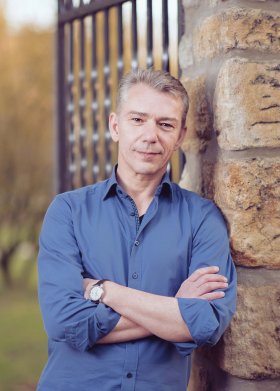 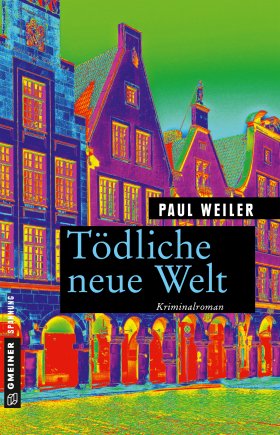 Tödliche neue WeltPaul Weiler348 SeitenEUR 15,00 [D] / EUR 15,50 [A]ISBN 978-3-8392-2430-4Erscheinungstermin: 17. April 2019 (Copyright Porträt: © Thomas Cremer Fotografie)Kontaktadresse: Gmeiner-Verlag GmbH Petra WendlerIm Ehnried 588605 MeßkirchTelefon: 07575/2095-153Fax: 07575/2095-29petra.wendler@gmeiner-verlag.dewww.gmeiner-verlag.deAnforderung von Rezensionsexemplaren:Paul Weiler »Tödliche neue Welt«, ISBN 978-3-8392-2430-4Absender:RedaktionAnsprechpartnerStraßeLand-PLZ OrtTelefon / TelefaxE-Mail